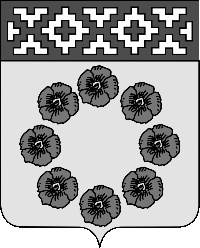 ПОСТАНОВЛЕНИЕАдминистрация Пестяковского муниципального районаИвановской области«__» апреля 2023 г. №___                                                                      пос. ПестякиО ПРЕДОСТАВЛЕНИИ РАЗРЕШЕНИЯ НА УСЛОВНО РАЗРЕШЕННЫЙ ВИД ИСПОЛЬЗОВАНИЯ ЗЕМЕЛЬНОГО УЧАСТКАВ соответствии со ст.39 Градостроительного кодекса Российской Федерации, Постановлением Администрации Пестяковского муниципального района от 31.12.2019 №575 «Об утверждении административного регламента предоставления муниципальной услуги «предоставление разрешения на условно разрешенный вид использования земельного участка или объекта капитального строительства», на основании заключения о результатах публичных слушаний по проекту предоставления разрешения на условно разрешенный вид использования земельного участка, расположенного по адресу: Ивановская область, п. Пестяки, ул. Митрофанова за домом №8, от _____________, постановляю:1. Предоставить разрешение на условно разрешенный вид использования «Ведение садоводства (код 13.2)»:1.1.В отношении земельного участка расположенного по адресу: Российская Федерация, Ивановская область, Пестяковский муниципальный район, п. Пестяки, ул. Митрофанова, за домом №8, категории земель «Земли населенных пунктов», с разрешенным использованием «для индивидуального жилищного строительства», площадью 258 кв.м.2. Контроль за исполнением данного постановления возложить на  Комитет имущественных, земельных отношений, природных ресурсов и экологии   администрации Пестяковского муниципального района.3. Опубликовать настоящее постановление в соответствии с Уставом Пестяковского городского поселения и разместить на официальном сайте Пестяковского муниципального района в сети «Интернет».4. Настоящее постановление  вступает в силу со дня его  принятия.ГлаваПестяковского муниципального района                                              А.Н. Груздев